Kammussla med sötpotatisskum royale, berberis och blomkålTill sötpotatisskummet: 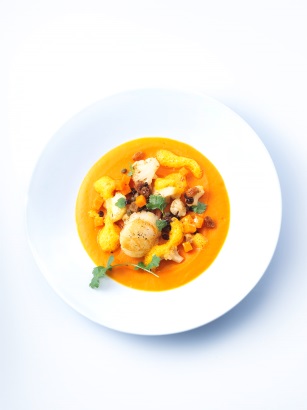 300 g sötpotatis 1 liter kycklingbuljong3 dl vispgrädde1 dl crème fraiche1 dl vitt portvin1 dl Noilly Prat40 g smörsalt, cayenne, citronSkölj, skala och skär sötpotatisen i små bitar. Koka dessa mjuka i kycklingbuljong. Mixa sötpotatis, vispgrädde och crème fraiche till en puré i matberedaren och passera sedan purén genom en finmaskig sil. Reducera vitt portvin och Noilly Prat och tillsätt till krämen. Krydda, koka upp och rör ner hyvlat smör.Till sötpotatisskum royale:2 ägg1 äggula600 g sötpotatiskrämsalt, cayenneBlanda 600 g sötpotatiskräm med äggen och äggulan och häll upp i 4 stora sopptallrikar, täck med folie och ställ in i ugnen i 85 °C i ca 40 minuter så att blandningen stannar. Till kammusslorna:4 pilgrimsmusslor2 ark filodeg1 l olivoljasalt, färskmalen peppar, citronsaftStrimla filodegen fint, krydda musslorna och linda in dem i degremsor. Låt torka lite och bryn dem sedan vackert gyllenbruna i het olivolja. Till garnityr:2–3 sötpotatisar, sköljda, skalade och tärnade i ca 0,5 cm stora bitar30 g russin20 g berberis20 g kapris200 g blomkål, ansad och buketterna tunt skivade40 g smör2 msk olivolja2 cl rödvinsvinäger200 ml kycklingbuljongsalt och färskmalen vitpeppar1 msk färsk koriander, fint strimladFräs sötpotatisen i olivolja, späd med rödvinsvinäger, låt koka in. Späd med kycklingbuljong, låt koka in långsamt under lock. Tillsätt russin, kapris och kryddor.Tillsätt lite olivolja, ställ åt sidan och vänd ner berberis i den varma såsen.Sötpotatisen får inte vara torr. Bryn blomkålen försiktigt i lite smör så att den blir fint gyllenbrun. Krydda med salt och peppar och strö koriander över.Uppläggning:Lägg sötpotatis, kammusslor och blomkål på spegeln av sötpotatisskum royale. Servera resten av sötpotatisskummet till. 